МАТЕМАТИКАИнструкция по выполнению работыОбщее время работы — 235 минут.Всего в работе 26 заданий, из которых 20 заданий базового уровня (часть I) и 6 заданий повышенного уровня (часть II).Работа состоит из трех модулей: «Алгебра», «Геометрия», «Реальная математика».Модуль «Алгебра» содержит 11 заданий: в части I — 8 заданий с кратким ответом А1–А3, В1–В5, в части II — 3 задания с полным решением С1–С3.Модуль «Геометрия» содержит 8 заданий: в части I — 5 заданий с кратким ответом В6–В10, в части II — 3 задания с полным решением С4–С6.Модуль «Реальная математика» содержит 7 заданий: все задания в части I с кратким ответом А4, В11–В16. Сначала выполняйте задания части I. Советуем начать с того модуля, задания которого вызывают меньше затруднений, затем переходите к другим модулям. Для экономии времени пропускайте задание, которое не удается выполнить сразу, и переходите к следующему. Если останется время, вы сможете вернуться к пропущенным заданиям.Все необходимые вычисления и преобразования выполняйте в черновике. Если задание содержит рисунок, то на нем можно выполнять необходимые вам построения. Обращаем внимание на то, что записи в черновике не будут учитываться при оценивании работы. Рекомендуем внимательно читать условие и проводить проверку полученного ответа.При выполнении заданий части I нужно указывать только ответы. При этом: – при выполнении заданий А1–А4 ответы необходимо занести в бланк ответов АВ под номером выполняемого задания. К каждому заданию А1–А4 приведены 4 варианта ответа, из которых только один верный.– ответом на задания В1–В4, В6–В9, В11 –В16 должно быть целое число или конечная десятичная дробь. Ответ следует записать в бланк ответов АВ справа от номера выполняемого вами задания, начиная с первой клеточки.– в задании В5 требуется установить соответствие между некоторыми объектами. Для объектов А, Б и В, расположенных в алфавитном порядке, укажите соответствующие номера объектов 1, 2, 3 или 4. Таким образом, ответом к заданию В3 является последовательность цифр, записанных в установленном порядке без пробелов и других символов, например: 214.– ответом на задание В10 является последовательность цифр, записанных в любом порядке без пробелов и использования других символов, например: 124. Ответ следует записать в бланк ответов АВ справа от номера выполняемого вами задания, начиная с первой клеточки.– при исправлении неверного ответа в заданиях В1–В16 зачеркните старый ответ и справа без пробелов запишите новый.При выполнении заданий части II (C1–C6) в бланк ответов С необходимо записать обоснованное решение и ответ. Текст задания не следует переписывать в бланк, необходимо лишь указать его номер.Контрольно-измерительные материалы, выданные участникам экзамена, могут использоваться в качестве черновиков.Пользоваться калькулятором не разрешается.Баллы, полученные за верно выполненные задания, суммируются. Для успешного прохождения итоговой аттестации необходимо набрать в сумме не менее 8 баллов, но из них не менее 3 баллов по модулю «Алгебра», не менее 2 баллов по модулю «Геометрия», и не менее 2 баллов по модулю «Реальная математика» и  1 балл из любого модуля.Часть 1Модуль «Алгебра»Ответом на задания В1–В4 должно быть целое число или конечная десятичная дробь. Ответ следует записать в бланке ответов АВ справа от номера выполняемого вами задания, начиная с первой клеточки. Каждую цифру, знак минус и запятую пишите в отдельной клеточке. В1     Вычислите  .В2Решите уравнение  -3(1+4x)=-6x-21.В3     Найдите значение выражения  с(5с-4)-(с-2)2  при  с=.При выполнении заданий А1–А3 в бланке ответов АВ под кодом выполняемого вами задания поставьте знак «×» в клеточку, номер которой соответствует номеру выбранного вами ответа.А1Сколько целых чисел содержится в множестве решений системы неравенств?6                  2) 5                   3) 4               4) 3А2В4Какие из указанных ниже равенств являются верными?1. 2.; 3.; 4.1)1 и 2                  2) 2,3 и 4                   3)2 и 3                   4)2 и 4В геометрической прогрессии  . Найдите знаменатель прогрессии.А3Какой из следующих квадратных трехчленов нельзя разложить на линейные множители?1)  x2-2x-152)  x2-253)  x2+7x+114)  x2-10x+26Ответом к заданию В5 является последовательность цифр, записанных в установленном порядке без пробелов и других символов, например: 214. Ответ следует записать в бланке ответов АВ справа от номера выполняемого вами задания, начиная с первой клеточки. Каждую цифру пишите в отдельной клеточке. На рисунке изображены графики функций y=kx+b. Установите соответствие между графиками и знаками коэффициентов k и b.Графики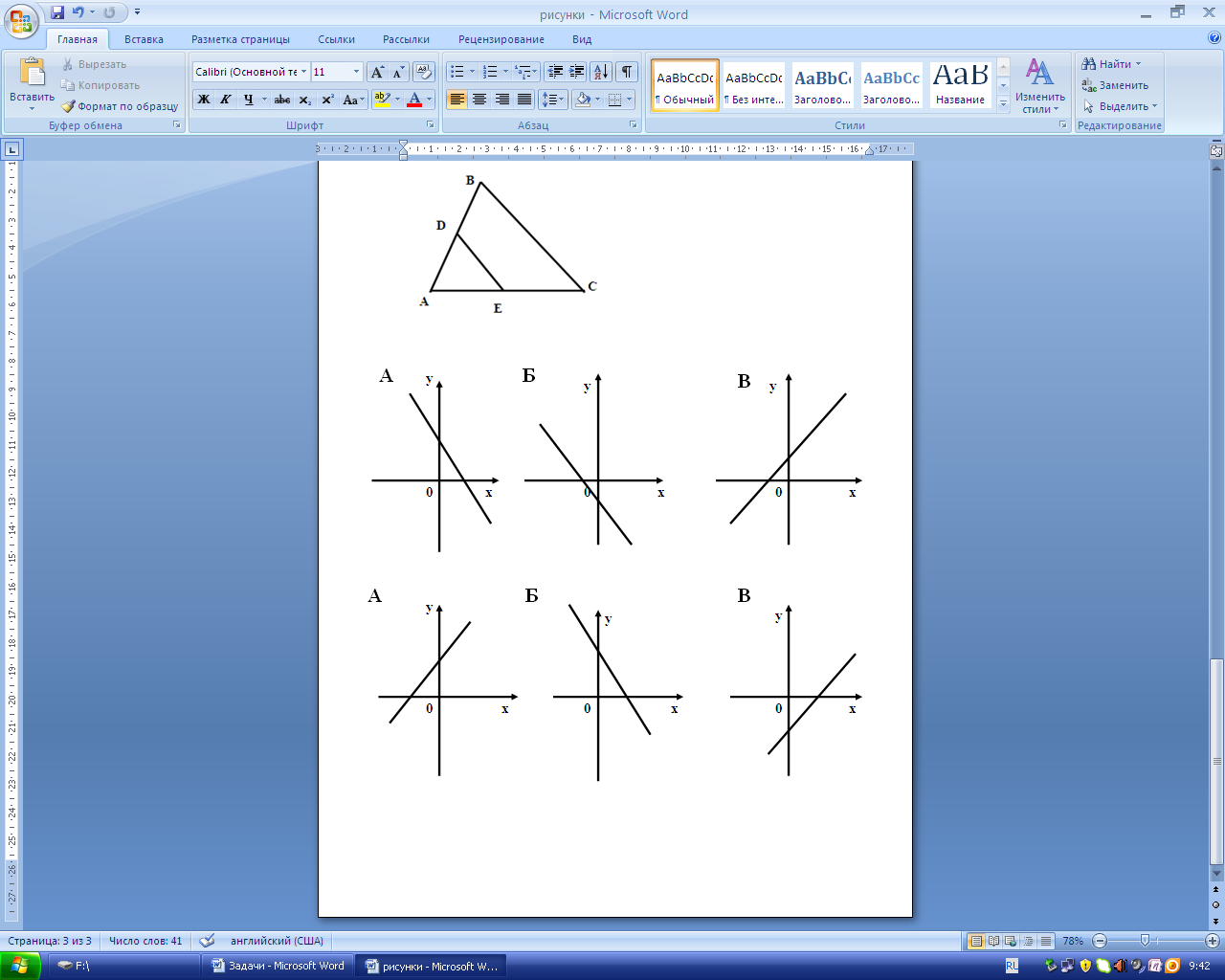 B5Коэффициенты  1)  k>0, b<0                              2)  k>0, b>0                              3)  k<0, b>0                              4)  k<0, b<0        Ответом на задания В6–В10 должно быть целое число или конечная десятичная дробь. Ответ следует записать в бланке ответов АВ справа от номера выполняемого вами задания, начиная с первой клеточки. Каждую цифру, знак минус и запятую пишите в отдельной клеточке. 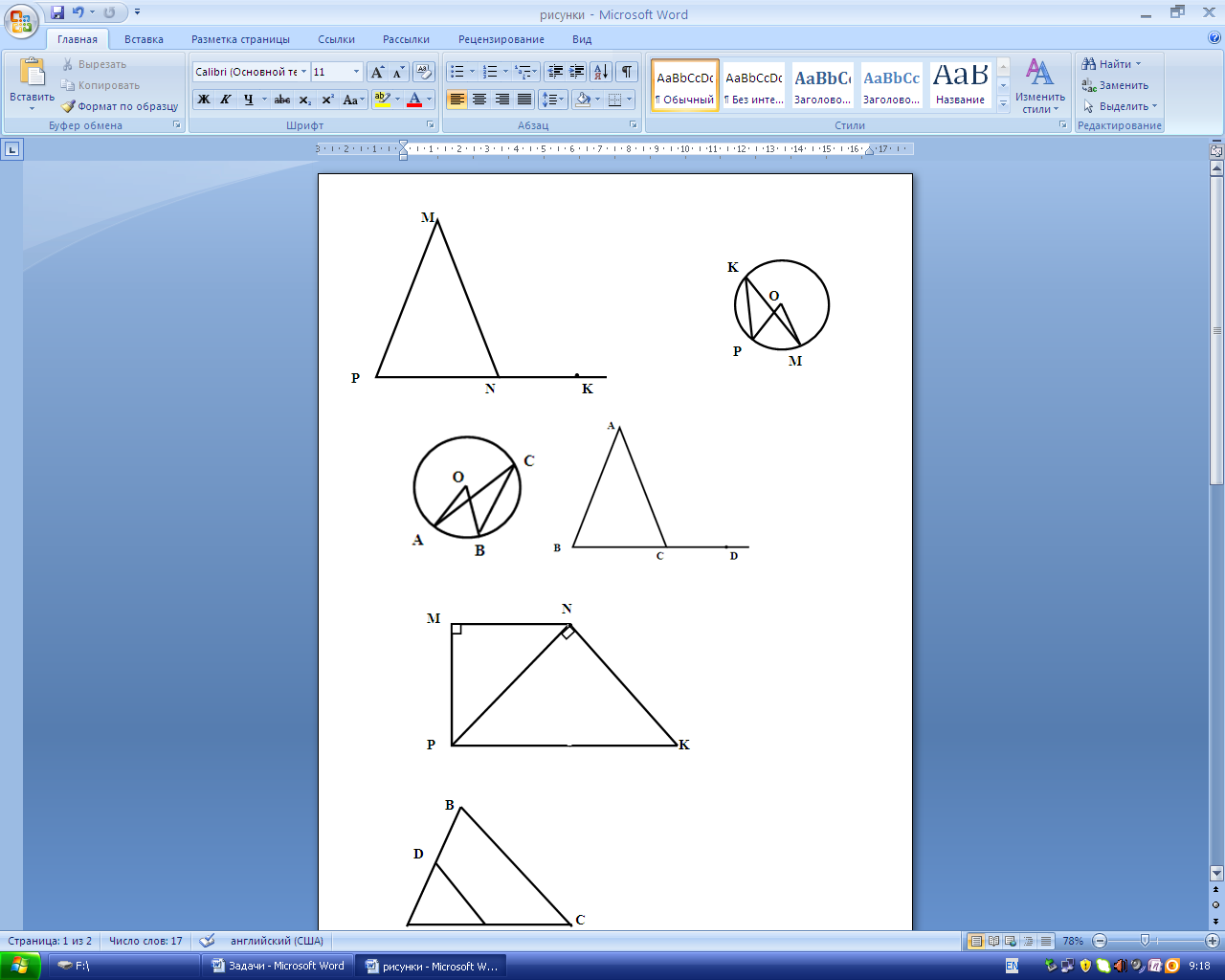        На рисунке MP=MN, .           Найдите угол. Ответ дайте в градусах.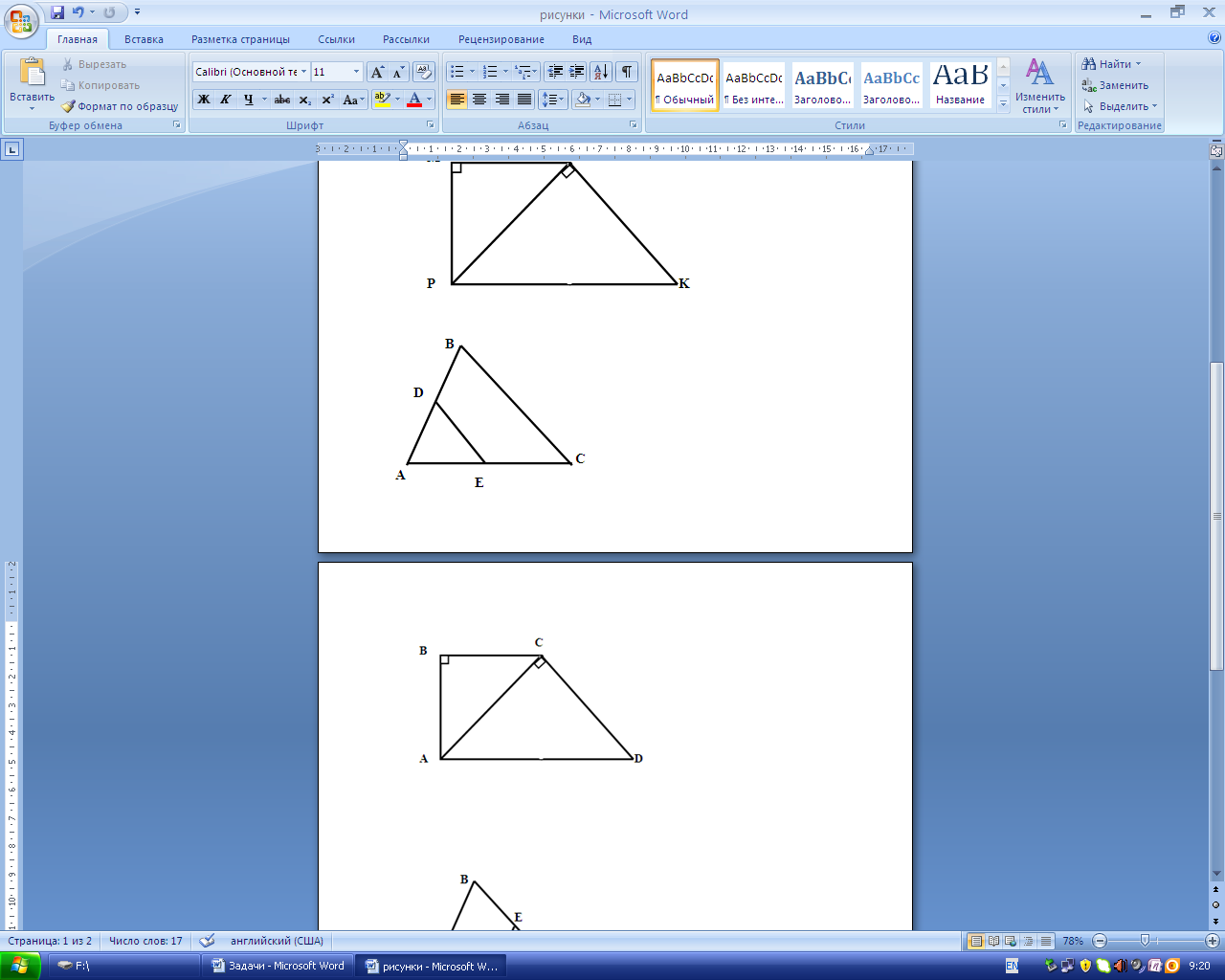 А4    В таблице приведены результаты забега на 60 м четырех девятиклассников, Зная, что для получения отметки «5», необходимо пробежать 60 м не более чем за 9,4 с, определите фамилии всех мальчиков, не получивших «5»:  В11Мощность отопителя в автомобиле регулируется дополнительным сопротивлением, которое можно менять, поворачивая рукоятку в салоне машины. При этом меняется сила тока в электрической цепи электродвигателя – чем меньше сопротивление, тем больше сила тока и тем быстрее вращается мотор отопителя. На рисунке показана зависимость силы тока от величины сопротивления. На оси абсцисс откладывается сопротивление (в Омах), на оси ординат – сила тока в Амперах. Ток в цепи электродвигателя уменьшился с 8 до 4 Ампер. На сколько Омов при этом увеличилось сопротивление цепи?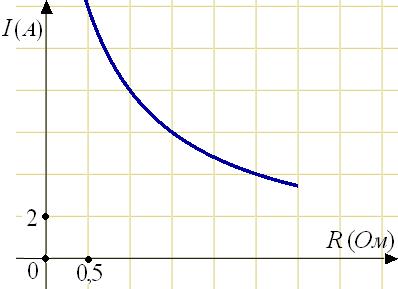 В12 В период распродаж магазин снижал цены дважды: в первый раз на 40%, во второй на 10%. Сколько рублей стал стоить чайник после второго снижения цен, если до начала распродажи он стоил 1800 рублей?В13Человек ростом 1,5 м стоит на расстоянии 12 м от столба, на котором висит фонарь на высоте 19,5 м. Найдите длину тени человека в метрах.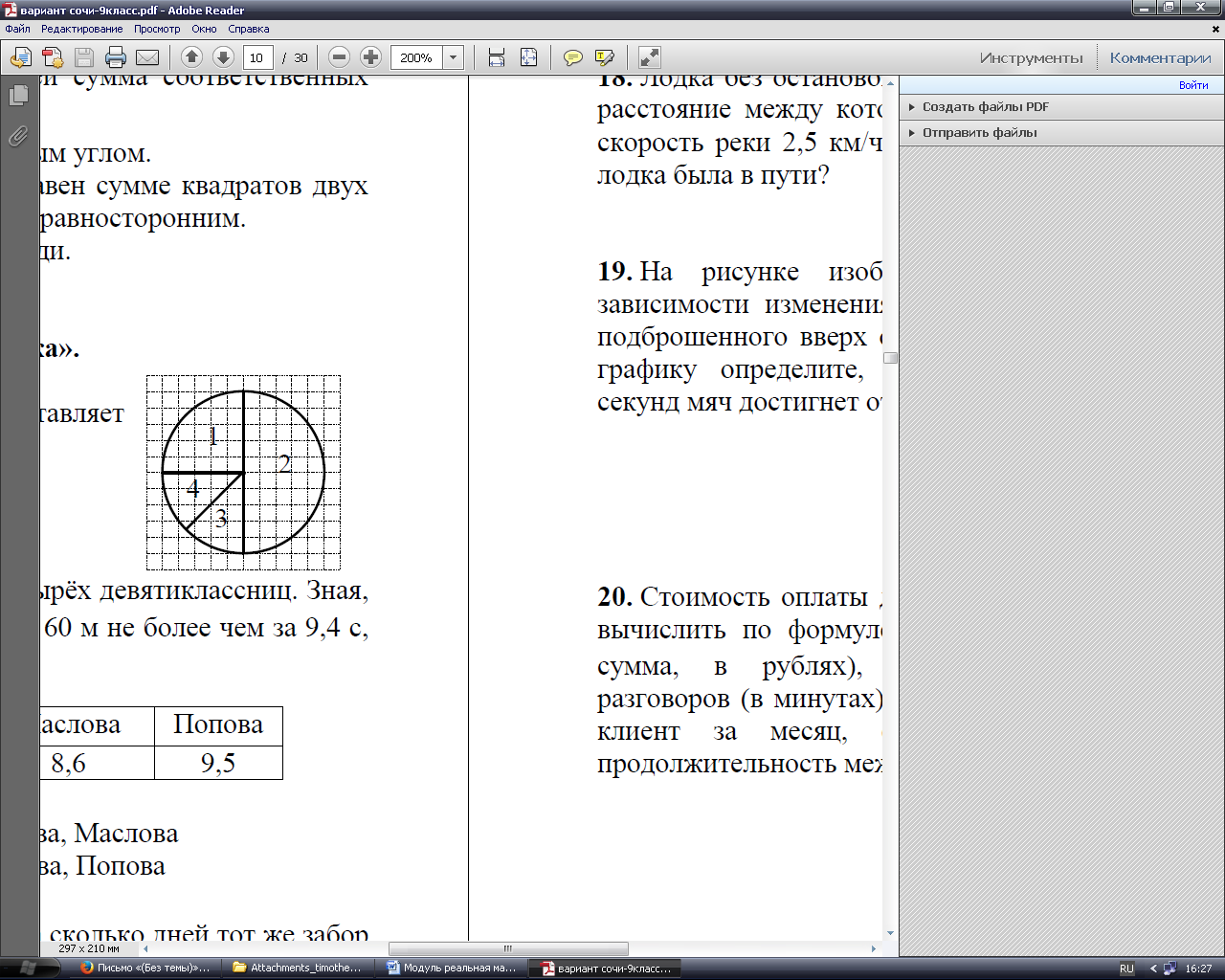 В14По диаграмме определите, сколько процентов составляет площадь сектора 2 от площади всего круга.В15В фирме такси в данный момент свободно 7 чёрных, 6 жёлтых и 17 зелёных машины. По вызову выехала одна из машин, оказавшаяся ближе всего к заказчику. Найдите вероятность того, что к нему приедет жёлтое такси.В16Мощность постоянного тока (в ваттах) можно вычислить по формуле , где U – напряжение (в вольтах), а R – сопротивление (в омах). Пользуясь этой формулой, найдите сопротивление R (в омах), если U = 12 В, а Р = 60 Вт.Часть 2При выполнении заданий этой части в бланк ответов С под кодом выполняемого вами задания (С1–С6) занесите полное обоснованное решение и ответ. Модуль «Алгебра» C1C2Упростите выражение        .C3Вчера число учеников, отсутствовавших на уроках в классе, было в 4 раза меньше числа присутствовавших. Сегодня пришли еще 3 человека, и теперь число отсутствующих в 9 раз меньше числа присутствующих на уроке. Сколько всего учеников в классе?При каких значениях n вершины парабол    y=x2-6nx+18n  и   y=x2+2nx-n  расположены по одну сторону от оси Ох?Найдите меньший угол остроугольного треугольника, если две его стороны видны из центра описанной окружности под углами  и .Докажите следующий признак равнобедренного треугольника: если в треугольнике АВС биссектриса и высота, проведенные из вершины В, совпадают, то треугольник АВС - равнобедренный.C4C6В равнобедренной трапеции PMNK (MN//PK) длина средней линии равна  О - точка пересечения диагоналей, , . Найдите длину боковой стороны PM.C5АБВМодуль «Геометрия»В6В7           Вписанный угол PKM на 280 меньше центрального угла POM. Найдите величину угла POM. Ответ дайте в градусах.           Вписанный угол PKM на 280 меньше центрального угла POM. Найдите величину угла POM. Ответ дайте в градусах.В8             В прямоугольной трапеции PMNK диагональ PM перпендикулярна стороне NK.  PM = 12, PN = 15, PK = 25. Найдите площадь трапеции.             В прямоугольной трапеции PMNK диагональ PM перпендикулярна стороне NK.  PM = 12, PN = 15, PK = 25. Найдите площадь трапеции.             В прямоугольной трапеции PMNK диагональ PM перпендикулярна стороне NK.  PM = 12, PN = 15, PK = 25. Найдите площадь трапеции.В9            В треугольнике АВС  DE-средняя линия. Площадь треугольника ADE равна 39. Найдите площадь треугольника АВС.             В треугольнике АВС  DE-средняя линия. Площадь треугольника ADE равна 39. Найдите площадь треугольника АВС. В10Укажите номера неверных утверждений.Если в выпуклом четырехугольнике две противоположные стороны  равны, а две другие  параллельны, то этот четырехугольник - параллелограмм. При пересечении двух параллельных прямых секущей биссектрисы соответственных углов параллельны.Если в выпуклом четырехугольнике диагонали равны и взаимно перпендикулярны, то этот четырехугольник - ромб.Если в четырехугольнике сумма углов, прилежащих к одной стороне, равна  , то этот четырехугольник - трапеция. Если в выпуклом четырехугольнике две противоположные стороны  равны, а две другие  параллельны, то этот четырехугольник - параллелограмм. При пересечении двух параллельных прямых секущей биссектрисы соответственных углов параллельны.Если в выпуклом четырехугольнике диагонали равны и взаимно перпендикулярны, то этот четырехугольник - ромб.Если в четырехугольнике сумма углов, прилежащих к одной стороне, равна  , то этот четырехугольник - трапеция. Модуль   «Реальная математика»Фамилия ученикаРодинПавловПанфёровКалашниковВремя, с10,19,48,69,5Родин, Павлов, КалашниковПавлов, ПанфёровРодинРодин, КалашниковМодуль «Геометрия»